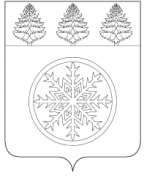 РОССИЙСКАЯ ФЕДЕРАЦИЯИРКУТСКАЯ ОБЛАСТЬД у м аЗиминского городского муниципального образованияРЕШЕНИЕот 21.02.2017				г. Зима					№ 243О ходе реализации подпрограммы «Молодым семьям – доступное жильё» на 2016-2020 годы в 2016 году	Рассмотрев информацию заместителя председателя комитета по социальной политике - начальника отдела по молодежной политике администрации ЗГМО о ходе реализации подпрограммы «Молодым семьям – доступное жильё» на 2016-2020 годы в 2016 году, руководствуясь статьей 36 Устава Зиминского городского муниципального образования, Дума Зиминского городского муниципального образования Р Е Ш И Л А:	1. Принять к сведению информацию о ходе реализации подпрограммы «Молодым семьям – доступное жильё» на 2016-2020 годы в 2016 году (прилагается).                               Приложение                                                                                    к решению Думы  Зиминского городского муниципального образования                                                                                      от 21.02.2017 № 243Информация о ходе реализации подпрограммы «Молодым семьям – доступное жильё» на 2016-2020 годы в 2016 году	Подпрограмма «Молодым семьям – доступное жилье» муниципальной программы «Обеспечение населения города доступным жильем» на 2016-2020 годы, утверждена постановлением администрации Зиминского городского муниципального образования № 1562а от 27.08.2015 года (далее – подпрограмма). В рамках подпрограммы реализуется механизм муниципальной поддержки молодых семей в решении жилищной проблемы в городе Зиме. Программа соответствует действующему законодательству, отражает цели и задачи подпрограммы «Молодым семьям - доступное жилье» на 2014-2020 годы государственной программы Иркутской области «Доступное жилье» на 2014-2020 годы, подпрограммы «Обеспечение жильем молодых семей» федеральной целевой программы «Жилище» на 2015-2020 годы.В соответствии с требованиями в подпрограмме имеют возможность принять участие молодые семьи:- проживающие на территории города Зимы;- имеющие зарегистрированный брак;- возраст супругов или родителя в неполной семье не должен превышать 35 лет;- признанные нуждающимися в улучшении жилищных условий;- признанные имеющими достаточные доходы для оплаты расчетной стоимости жилья в части, превышающей размер социальной выплаты. По результатам областного конкурса муниципальных программ по обеспечению жильём молодых семей в 2016 году подпрограмма была признана победителем. 30 июня 2016 года 7 молодым семьям были выданы свидетельства о праве на получение социальной выплаты на приобретение жилья, со сроком действия до 30 января 2017 года (срок действия свидетельств составляет 7 месяцев).5 выданных свидетельств о праве на получение социальной выплаты (далее – свидетельство) включают в себя средства федерального, областного и местного бюджетов, 1 свидетельство включает средства федерального и местного бюджетов, 1 свидетельство включает в себя средства областного и местного бюджетов и, в общем составляют:- 35% от стоимости жилья - для молодых семей, не имеющих детей (таковых в 2016 году не было);- 40 % от стоимости жилья - для молодых семей, имеющих одного ребенка и более, а также для неполных молодых семей, состоящих из одного молодого родителя, 1 ребенка и более (7 семей).Размер социальной выплаты, предоставляемой молодой семье определен исходя из следующих нормативов:            - социальной нормы жилья, в размере . общей площади жилья в расчете на одного члена семьи; для семьи, состоящей из 2 человек (молодые супруги или 1 молодой родитель и ребенок) - 42 кв. метра;- средней рыночной стоимости . общей площади жилья по городу Зиме, определенной на 2016 год:- вторичного жилья 26 100 рублей;- строительства (реконструкции) жилья 35 545 рублей.Основной формой поддержки по подпрограмме является предоставление социальной выплаты на приобретение жилого помещения. В 2016 году на реализацию мероприятий подпрограммы местным бюджетом было предусмотрено 2 008 599 рублей.Фактически в 2016 году молодым семьям – участникам 2016 года, оформившим правоустанавливающие документы на жилье, перечислено из местного бюджета 1 744 971 рублей, из областного бюджета 1 008 392 рублей и из федерального бюджета 1 468 124 рубль. Все молодые семьи – участники 2016 года реализовали свидетельства и получили социальные выплаты до конца 2016 года. Участникам 2015 года, не реализовавшим свидетельства в период 2015 года (2 молодые семьи), в 2016 году –  перечислено из местного бюджета 263 628 рублей, из бюджета Иркутской области 448 168 рублей и из федерального бюджета 342 716 рублей.За счет средств областного бюджета молодые семьи – участники подпрограммы имеют право на дополнительную социальную выплату при рождении ребенка. В 2016 году такие выплаты не производились в связи с отсутствием обращений от данных семей. Анализируя динамику предоставления дополнительных выплат, с 2006 по 2016 год 58 молодым семьям за счет средств областного бюджета выплачено 5 293 358 рублей.Всего в 2016 году по подпрограмме молодым семьям перечислено – 5 275 999 рублей. Из них:- за счет средств федерального бюджета – 1 810 841 рублей;- за счет средств областного бюджета –  1 456 559 рублей; - за счет средств местного бюджета – 2 008 599 рублей.Следует отметить и то, что молодые семьи в соответствии с требованиями подпрограммы, приобретая жилье, вкладывают собственные, кредитные или заемные средства. В 2016 году сумма привлеченных средств составила 11 929 288 рублей.Эффективность реализации подпрограммы и использования, выделенных на нее средств федерального, областного и местного бюджетов обеспечивается за счет:- прозрачности использования бюджетных средств;- адресного предоставления социальных выплат;- привлечения молодыми семьями собственных, кредитных и заемных средств для приобретения жилья. 	Оценка эффективности реализации мер по обеспечению жильем молодых семей на основе целевого индикатора подпрограммы, позволяет сделать вывод о стабильности достигнутых результатов:-  количество молодых семей, улучшивших жилищные условия с 2005 года – 164 (82%) из 200 запланированных до 2020 года.Успешное выполнение мероприятий подпрограммы продолжит способствовать: - развитию и закреплению положительных демографических тенденций в Зиминском городском муниципальном образовании;- укреплению семейных отношений и снижению уровня социальной напряженности в обществе. В 2016 году в соответствии с федеральным и областным законодательством  в подпрограмму были внесены следующие изменения:- являясь участником подпрограммы, состоя в очереди, молодая семья имеет право приобрести жилье с использованием ипотечного кредита и в последующем, получив свидетельство, направить социальную выплату на погашение остатка долга или его части по оформленному ранее ипотечному кредиту;- на дополнительную социальную выплату при рождении ребенка (5% расчетной стоимости жилья, используемой при расчете социальной выплаты, указанной в свидетельстве) с 2016 года могут претендовать только те семьи, ребенок в которых появился в период с момента утверждения министерством по молодежной политике Иркутской области списков молодых семей – претендентов на получение социальных выплат в текущем году и до момента реализации молодой семьей свидетельства, и в случае, если возраст родителей на момент рождения ребенка не превышал 35 лет.  Начальник отдела по молодежной политике                                                                                         Е.А. УльяничПредседатель Думы Зиминского городского муниципального образованияМэр Зиминского городскогомуниципального образования________________Г.А. Полынцева_____________А.Н. Коновалов